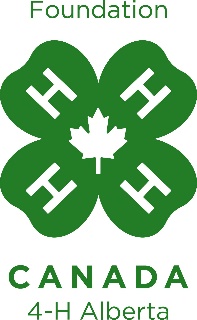 2019 – 2020 Board of DirectorsChair			Glenn LoganVice Chair/Treasurer	Keith JonesExecutive Director	Dave LantzPast Chair		Keith LuftDirector		Amanda HowardDirector		Susan ChurchDirector		Tracy HansonDirector		Kari GriffithDirector		Syeda KhurramDirector		Patti Brewin